Klimawandel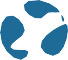 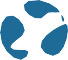 verstehen und handelnMoritz Strähle und Cecilia ScorzaAktivität 2 – Die Erde wird bestrahltTeil 1: Warum wird die Erde nicht immer heißer,obwohl sie ständig von der Sonne bestrahlt wird?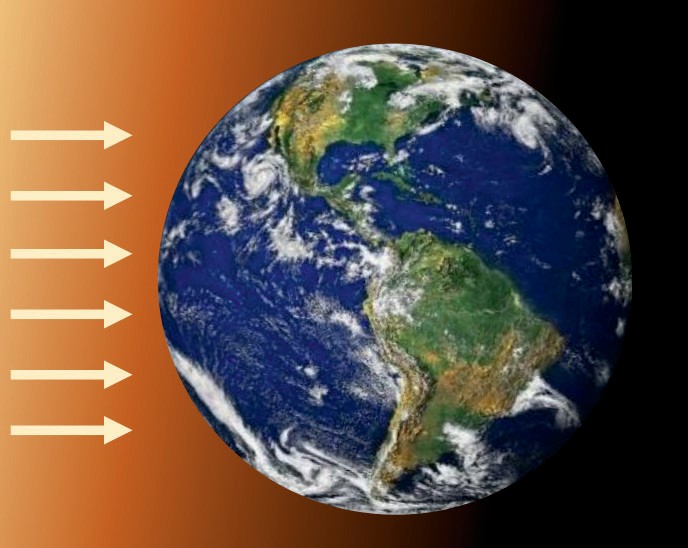 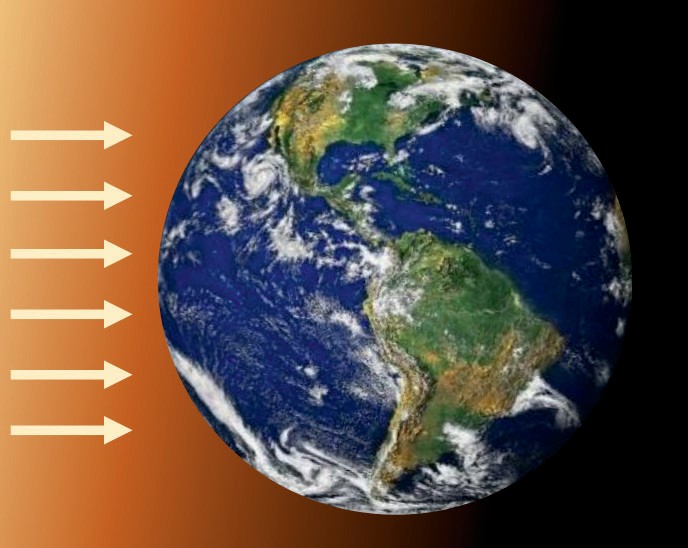 Materialien: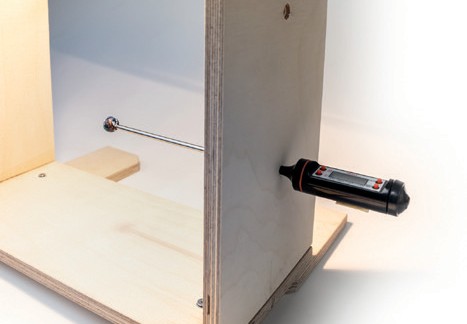 Glühstrahler im Schutzkorb am RahmenErdkugel mit Loch 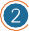 DigitalthermometerStoppuhrAchtung! Sehr heißer Strahler: Verbrennungsgefahr!Durchführung:➞ Steckt das Kabel noch nicht in die Steckdose! Setzt die Reflektor-Glühbirne in die Fassung des Schutzkorbes einund steckt den geschlossenen Schutzkorb dann in die entsprechende Halterung im Rahmen.➞ Nehmt das Erdmodell und steckt das Digitalthermometer in die kleine Öffnung an einer Seite. Platziert die Erdedirekt unter dem Strahler.➞ Schaltet den Strahler ein und messt die Temperatur der Erde alle 20 Sekunden für sechs Minuten. Notiert dieMessergebnisse in der Tabelle:➞ Stellt die Ergebnisse grafisch im Diagramm dar:2726252423222120190	4080	120160200240280320t in s➞ „Je wärmer ein Körper ist, desto mehr thermi- sche Strahlung strahlt er ab!“ Diskutiert vor diesem Hintergrund das Messergebnis und er- klärt, warum die Temperatur der Modellerde nicht immer weiter ansteigt. Benutzt für die Diskussion und Interpretation die beiden fol- genden Abbildungen. Verwendet dabei die Begriffe Gleichgewichtstemperatur und Strah- lungsgleichgewicht .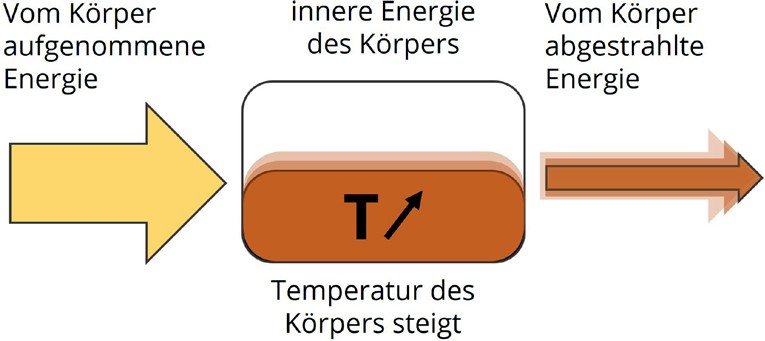 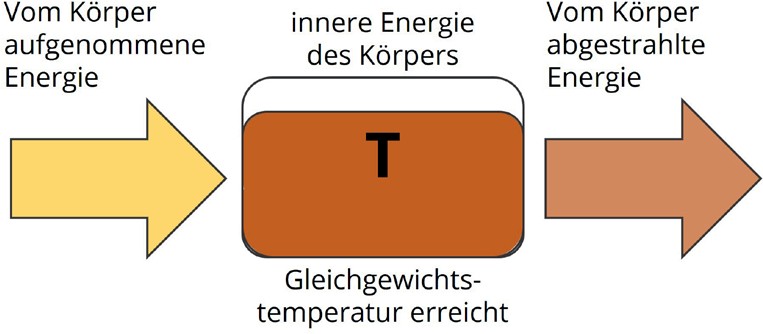 ? Der Planet Venus befindet sich näher an der Sonne als die Erde. Was würde für die Temperatur auf der Erde folgen, wenn man sie an den Ort der Venus (bzw. des Mars) verschieben würde?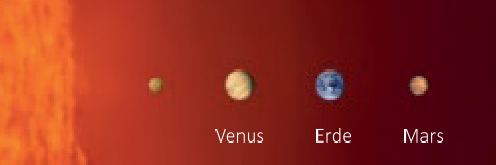 Teil 2: Welche Rolle spielen die Eisflächen für die Temperatur der Erde?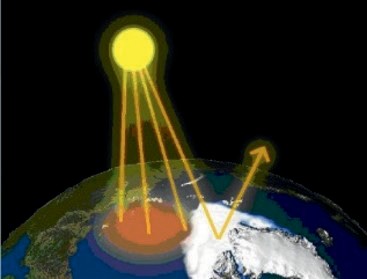 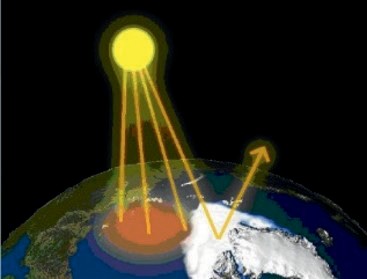 Materialien:Glühstrahler im Schutzkorb am RahmenPapierkörper „Eis“ und „Gestein“ 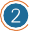 2 DigitalthermometerStoppuhrAchtung! Sehr heißer Strahler: Verbrennungsgefahr!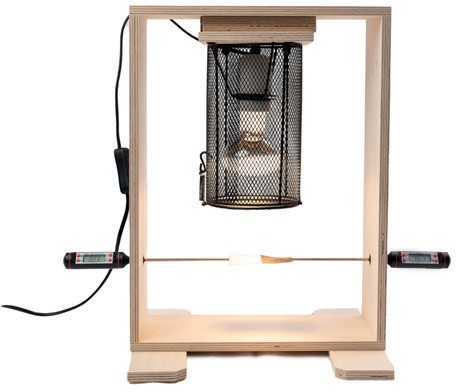 Experiment zur AlbedoDurchführung:➞ Die beiden Thermometer werden jeweils in die Löcher des Holzrahmens und darauf dann die gefalteten Pa- pierkörper gesteckt. Der eine stellt das Gestein unter einem geschmolzenen Gletscher dar, der zweite eine intakte Eisfläche. Beide Testkörper werden möglichst symmetrisch unter dem noch nicht eingeschalteten Strahler platziert.➞ Messt und notiert die Ausgangstemperaturen und schaltet dann den Strahler an. Notiert nun alle 20 Sekundendie Temperaturen in der Tabelle .➞ Stellt die Ergebnisse grafisch im Diagramm dar. Verwendet dabei unterschiedliche Farben.454035302520150	4080	120160200240280320360t in s➞ Diskutiert das Messergebnis und schreibt einen kurzen Erklärungstext zu den unterschiedlichen Temperaturverläufen. Verwendet dabei die Begriffe Albedo, Gleichgewichtstemperatur und Strahlungsgleichgewicht.? Diskutiert, welche Auswirkungen das Schmelzen von Eis- und Gletscherflächen auf die Temperatur der Erde hat. Erstellt eine Grafik, in der ihr mit Pfeilen darstellt, welche Auswirkungen ein Abschmelzen von Eis- und Gletscherflächen Schritt für Schritt auf die Temperatur der Erde hat.Zeit s020406080100120140160180T in °CZeit s200220240260280300320340360T in °CZeit in s020406080100120140160180200220240260280300320340360TemperaturSchwarz in °CTemperaturWeiß in °C